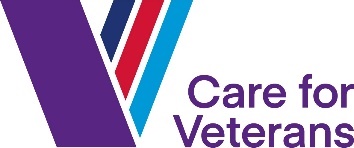 Gifford House, Boundary Road, Worthing  BN11 4LJ Registered charity no. 1072334www.careforverans.org.ukVolunteer GardenerDepartment Lead by:Facilities DepartmentWhy we need you:To help maintain the grounds at Gifford House, for the use of residents and Vistors.What will I be doing:Maintaining the gardens by weeding and tidying hard landscaped areas.Pruning plants and trees.Planting new plants as appropriateWhat skills, knowledge and experience do I need:Happy to work as part of a teamGood state of health and not have any medical condition which would be made worse by undertaking physical activity like gardeningGardening knowledge helpful but not essential What benefits can I expect:The satisfaction of knowing you are making a difference to the daily lives of the veterans and their familiesThe enjoyment of meeting and working with new people The opportunity to develop new and existing gardening skillsOnce you have completed your training you will be invited to our Volunteer Thank You events, receive t-shirt, name badge and volunteer handbook.  Be part of the bigger volunteer communityHow much time do I need to commit:Ideally the candidate will be able to volunteer Throughout the week Monday and/or Thursday are main gardening days although this is flexible if you happy to work unaided.Where will I be based:At Gifford House.Will there be training:Induction training (Half day)Do I need a DBS:Yes (undertaken by Care for Veterans)Who will I report to:Jaime Mootealoo, 01903 218 444, Volunteering@careforveterans.org.ukHow do I apply:Application form.  References required.